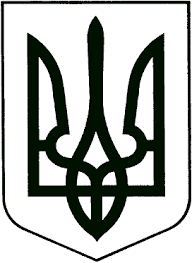 ВИКОНАВЧИЙ КОМІТЕТЗВЯГЕЛЬСЬКОЇ МІСЬКОЇ РАДИРІШЕННЯ14.03.2024  			                                          №1075Керуючись пунктом 3 частини а) статті 29  Закону України «Про місцеве самоврядування в Україні»,  виконавчий комітет міської радиВИРІШИВ:1. Звіт про фінансово-господарську діяльність комунального підприємства Звягельської міської ради «Звягельводоканал» за 2023 рік взяти до уваги.2. Контроль за виконанням рішення покласти на заступника міського згідно розподілу обов’язків. Міський голова                                                             Микола БОРОВЕЦЬЗВІТпро фінансово-господарську діяльність КП ЗМР «Звягельводоканал» за 2023 рікКомунальне  підприємство  Звягельської  МР   « ЗВЯГЕЛЬВОДОКАНАЛ» засноване в 1935-1937 роках і є стратегічно важливим підприємством територіальної громади. Від належного забезпечення виконання ним власних статутних завдань залежить загальна соціально-економічна ситуація в громаді.        Середньооблікова кількість  працівників на підприємстві  станом за 2023р. становить  182 чол., в тому числі керівники, спеціалісти та службовці- 29 чол., які взаємозв'язані між собою через виробничі підрозділи та забезпечують безперебійне централізоване водопостачання та централізоване водовідведення. Середньомісячна  заробітна плата штатних працівників за 2023 р.  Складає  12582 грн.План по реалізації централізованого водопостачання виконано на 100,2% при плані 1356,9 тис.м3 фактично реалізовано 1359,7 тис.м3. Порівняно з 2022 роком реалізація водопостачання збільшилася на 102,4 тис.м3, в тому числі по населенню  збільшилася на 98,5 тис.м3, по бюджетним установам на 1,3 тис.м3. ; по іншим споживачам  на 2,6 тис.м3Кількість абонентів  централізованого водопостачання по  населенню   становить 18025, з них- абонентів  з приладами обліку - 17257, а  без приладів обліку - 846.  Місячне фактичне споживання води  на 1 мешканця становить   2,03   м3, в т.ч. на одного мешканця з лічильником –  1,93 м3.; без лічильника-4,9 м3           План  по  доходах від основної діяльності (централізоване водопостачання та водовідведення) виконано на 103,0 % , в сумі доходів більше нараховано на 1374,8 тис.грн., при плані  46220,5 тис. грн. фактично нараховано 47595,3 тис. грн.  В тому числі доходи по централізованому водопостачанню збільшені на 358,9 тис.грн. або на 1,6 % ; по  водовідведенню на 1015,9 тис.грн. або на 4,4%         Тариф, по якому нараховувалися доходи від основної діяльності у 2023 році  відшкодовував собівартість по централізованому водопостачанню на 67,2 %, по  централізованому водовідведенню на 73,3 %. Фактична собівартість 1 м3  по централізованому  водопостачанню становить 30,76 грн. м3/ З ПДВ,  по водовідведенню –39,07 грн./ м3 з ПДВ, разом –  69,83 грн./м3 з ПДВ.                                                               Обсяги виробництва   За  2023 р.  піднято води 2589,2 тис.м3, що становить на 3,6 % більше від піднятої води за  2022р.     По населенню реалізація води збільшилася  на 98,5 тис.м3, або на                    10,5%; по бюджетним установам реалізація збільшилася 1,3 тис.м3  або на 1%; по іншим споживачам  збішилась на 2,6 тис.м3 або на 1,4%.  Втрати води в абсолютній величині зменшилися на 68,8 тис.м3, або на 8,8%. Кількість  реалізованих стоків  збільшилась  на 107,4 тис.м3   або на 18,6 %, пропуск стоків зменшився на 17,1 тис.м3   або на 0,9 %.РЕАЛІЗАЦІЯ  ПОСЛУГ З ЦЕНТРАЛІЗОВАНОГО ВОДОПОСТАЧАННЯ ТА  централізованого   ВОДОВІДВЕДЕННЯ     В  РОЗРІЗІ  СПОЖИВАЧІВ    за   2023 р.З даної таблиці видно, що питома вага населення в загальній кількості  реалізованої  води    складає 70,6%, а в загальній сумі нарахованих  всіх доходів – 63,7%, тобто основним споживачем послуг являється населення.                               Аналіз собівартості на послуги з централізованого   водопостачання      та централізованого водовідведення 	Витрати на 1 грн. доходу збільшилися за період 2023 р. порівняно з 2022 р. на 4,4 %, в т.ч. на амортизаційні відрахування на 45,4%;реагенти на 37,5% на електроенергію зменшилися на 11,9% Електроенергія в собівартості виробництва	Витрати електроенергії в абсолютній величині  зменшилися   на               315,6 тис.кВт/год, Питомі витрати централізованого водопостачання  зменшилися  на  0,107 кВт/год/м3 та централізованого водовідведення   на  0,048  кВт/год/м3 .  В сумарному вираженні витрати збільшилися   на  600,8  тис.грн., питома вага в собівартості зменшилася на 15,3 %. з  30,6% за 2022р. до 25,9 % за 2023 рік.Реагенти на очищення водиЗа   2023 р. використано 183,49 т. реагентів на суму 4 981,41 тис. грн. без ПДВ,  це  на 2,31 т. більше ніж  за  2022 р., або на 1,3%. В сумі на 1595,1 тис.грн. більше,або на 47,1%  Витрати реагентів на 1м3 піднятої води за 2022р. становлять 72,46 грам/м3, за   2023 р. – 70,86 грам/м3. За  2023 р. витрати реагентів на 1м3 зменшилися на 1,6 грам/м3 , або на 2,2 %.      За результатами роботи в 2023 році підприємство отримало збиток від ліцензійної діяльності - 20257,5 тис. грн., який частково перекривається доходами від отриманої фінансової підтримки в розмірі 19112,8 тис. грн.,(яка була витрачена на оплату електроенергії в сумі – 15068,7 тис.грн;на виплату заробітної плати- 2400,0 тис.грн. та на придбання фільтруючих матеріалів – 1 644,1 тис.грн.).    Отримано прибуток від здійснення діяльності з абонентського обслуговування  в сумі  265,9 тис. грн.; прибуток від іншої діяльності – 361,9 тис. грн.,  та прибуток  від іншої операційної діяльності в сумі- 7873,1 тис.грн.доходів (а саме дохід від цільового фінансування на придбання сонячної електростанції в розмірі -5 051,2 тис.грн.; та модернізації і поточного ремонту бювету питної води по вул. Ю. Ковальського  в сумі 469,7 тис. грн; дохід від безоплатно отриманих товаро-матеріальних цінностей на суму – 2373,9 тис.грн та інших витрат та доходів) в результаті чого   балансовий прибуток  підприємства за 2023р. становить  7355,9 тис.грн.Директор   КП «Звягельводоканал»                                                                              Олександр ТИМОФІЇВПро фінансово-господарську діяльність комунального підприємства Звягельської міської ради «Звягельводоканал» за 2023 рікПоказники фінансово-господарської діяльності комунального підприємства Звягельської  МР                                    «ЗВЯГЕЛЬВОДОКАНАЛ» за 2023рік2022 р.2023 р.%Піднято води , тис.м32499,92589,2103,6Технологічні витрати, тис.м3403,1456,7113,3Подано води в мережу, тис.м32096,82132,5101,7Реалізація води, тис.м31257,31359,7108,1населення941,21039,7110,5бюджетні установи124,9126,2101,0інші споживачі191,2193,8101,4Витрати води, тис.м357,459,5103,6Втрати води, тис.м3782,1713,391,2%31,327,587,8Реалізовано стоків, тис.м3905,71013,1118,6Пропуск стоків, тис.м31990,91973,899,1    СпоживачіЦентралізоване водопостачанняЦентралізоване водопостачанняЦентралізоване водопостачанняЦентралізоване водопостачанняЦентралізоване водовідведенняЦентралізоване водовідведенняЦентралізоване водовідведенняЦентралізоване водовідведення     Всього     Всього    Споживачі тис.м3Питома вага  %тис. Грн без ПДВПитома вага  %тис.м3Питомавага  %тис.грн.без ПДВПитомавага  %Тис. Грн без ПДВпитомавага  %Всього1359,7100,023418,3100,01013,1100,024177,0100,047595,3100,0в  т.ч.Населення, в т.ч.1039,776,516540,370,6645,163,713773,657,030313,963,7бюджетні організації126,29,32748,011,7120,011,83587,714,86335,713,3госпрозрах.організації193,814,24130,017,724824,56815,728,210945,723,0  Найменуваннястатейвитрат2022 р.2022 р.2023 р.2023 р.Витрати на 1 грн. доходуВитрати на 1 грн. доходу  Найменуваннястатейвитраттис.грн.Питома вага, %тис.грн.Питома вага, %2022 р.2023 р.1234567Матеріальні витрати23020,841,527580,740,60,570,58в т.ч. електроенерг.16956,430,617557,225,90,420,37матеріали1436,92,63241,74,80,040,07реагенти3386,36,15056,97,50,080,11паливо1241,22,21724,92,50,030,04Оплата праці21727,139,225230,537,20,530,53Єдиний внесок4513,98,15217,77,70,110,11Амортизація4523,68,27787,611,50,110,16Інші витрати647,11,2732,81,10,020,02Податки1064,11,91303,51,90,030,03Всього витрат55496,6100,067852,8100,01,371,43в т.ч.Прямі витрати37628,967,845322,966,80,930,95Загальновиробничі14108,325,418140,926,70,350,38Адмін. витрати3759,46,84389,06,50,090,09Витрати на збутВсього витрат55496,6100,067852,8100,01,371,432022 р.2023р.Витрати  тис.кВт/год3409,53093,9Питомі витрати  Водопостачання  Квт/год /м30,6610,554  Водовідведення   кВт /год /м31,0160,968Витрати  тис.грн.  без ПДВ16956,417557,2  Питома вага в собівартості    %30,625,9МагнофлокГіпохлорид натріюСульфат алюмініяСільтабл.Bukoflock AP-34Рідкий коагулянт РAK ActivСільХлорид поліалюмініюГідроксихлорид алюмініюВсього 2022 рік 2022 рік 2022 рік 2022 рік 2022 рік 2022 рік 2022 рік 2022 рік 2022 рік 2022 рікВитрати ,тн0,2357,0334,881,8523,3815,548,31181,18Витрати грн.без ПДВ30,01297,5440,617,0164,1322,91114,23386,3Витрати на 1м3 піднятої води/грам0,0922,8113,950,749,356,219,3272,46 2023 рік 2023 рік 2023 рік 2023 рік 2023 рік 2023 рік 2023 рік 2023 рік 2023 рік 2023 рікВитрати ,тн0,086,7115,311,720,107,047,85104,72183,49Витрати грн.без ПДВ10,79201,23417,1418,0823,63238,0528,33544,244981,41Витрати на 1м3 піднятої води/ грам0,032,595,910,660,042,7018,4840,4570,86Інформація про заходи та об’єкти будівництва за 2023 рік(КП ЗМР «Звягельводоканал»)Інформація про заходи та об’єкти будівництва за 2023 рік(КП ЗМР «Звягельводоканал»)Інформація про заходи та об’єкти будівництва за 2023 рік(КП ЗМР «Звягельводоканал»)Інформація про заходи та об’єкти будівництва за 2023 рік(КП ЗМР «Звягельводоканал»)Назва об’єкту/заходу Вартість, тис. грн.Опис робіт/заходуРезультатПридбання асенізаційної машини2646,0Малогабаритна асенізаційна машинаємністю бочки до 5 м3Забезпечення оперативного відкачування стічних вод при ліквідації аварій та заторів,  доступність проїзду в місця обмежені умовами для роботи великогабаритних машин, можливість надання якісних послуг з відкачування рідких побутових відходів.Засувки998,4Заміна зношених та непрацюючих засувок на водопровідній мережі.Закуплено засувок:- діаметром 400 мм – 10 шт.,- діаметром 350 мм – 1 шт.,- діаметром 300 мм – 4 шт.,- діаметром 250 мм – 1 шт.Забезпечення локального відключення ділянок водопровідної мережі, оперативне припинення витоків питної води та скорочення термінів ліквідації аварій.Встановлено засувки діаметром                400 мм – 2 шт., 300 мм – 1 шт.Система диспетчеризації, управління та автоматизації795,0Улаштування системи диспетчеризації, управління та автоматизації  на насосній станції ІІ-го підйому на вул. Житомирська, 85Забезпечення контролю та автоматизація процесів водопідготовки, покращення якості питної водиСтанція дозування реагентів2490,0Монтаж установки змішування сухих реагентів, монтаж станції дозування, монтаж шаф управління, датчиків на   дільниці основного виробництва                               на вул. Водопровідна, 50-АЗабезпечення контролю та автоматизація процесів дозування реагентів під час виробництва питної води, збалансована та оптимізована витрата реагентів, покращення якості питної водиСистема управління та автоматизації, диспетчеризації та охоронної системи396,0Монтаж на центральній каналізаційній станції системи управління та автоматизації, диспетчеризації та охоронної системи, допоміжного обладнання для відеоспостереження Забезпечення дистанційного контролю та нагляду за станцією та її робочими процесами, автономна робота станції без необхідності постійного перебування обслуговуючого персоналу (економія витрат на фонд оплати праці – 68 тис. грн./місяць, самоокупність – 6 місяців).Модернізація електролізної установки на фільтрах на фільтрах основного виробництва за адресою: вул. Водопровідна, 50-А4993,0Заміна електродів електролізної установки, встановлення ємностей,  монтаж системи дозування та перекачування гіпохлориту натрію Забезпечення виробництва гіпохлориту натрію з розчину солі, відсутність залежності роботи станції від наявності       на ринку та закупівлі  гіпохлориту натрію, можливість контролю та автоматизація процесів виробництва та дозування гіпохлориту натрію під час водопідготовки, збалансована та оптимізована витрата гіпохлориту натрію, покращення якості питної води.Очікується близько 1800,0 – 2400,0                 тис. грн. економії в рік в порівнянні  до закупівлі заводського гіпохлориду натрію.Модернізація комплексу очисних споруд ІІ підйому                         на вул. Житомирська, 851491,0Відновлення пошкоджених вузлів                       та механізмів, заміна редукторів мішалок реагентів, заміна засувок з електроприводом, заміна датчиків, встановлення частотних перетворювачівВідновлення роботи станції водо підготовки, забезпечення контролю                               та автоматизація процесів водопідготовки, збалансована та оптимізована витрата реагентів, покращення якості питної водиРеконструкція покрівлі                  насосної станції ІІ підйому                             на вул. Житомирська, 852580,6Улаштування покрівлі із профільованого листа – 800 м2, теплова ізоляція горища  Енергозберігаючий ефект,                  запобігання руйнування конструкцій будівлі Нове будівництво підвищувальної насосної станції                                       на вул. Романа Шухевича, 1-Г1197,4(потребує фінансування у 2024 році – 290,8)Монтаж модульної будівлі, встановлення засувок, встановлення насосних агрегатів             та шафи управлінняНа даний час виконано 90 % робіт. Загальнобудівельні роботи та роботи                          з благоустрою продовжуються.Забезпечення достатнім нормативним тиском води житлові багатоквартирні будинки мікрорайону «Зелені»                      (19 багатоквартирних житлових будинків, 935 квартир).Нове будівництво каналізаційної насосної станції (КНС)                            на вул. Гоголя, 4-Г6691,8(потребує фінансування у 2024 році – 2569,4)Монтаж каналізаційної насосної станції, прокладання нових труб діаметром 400 мм - 221 м, діаметром 225 мм – 420 м, будівництво колодязів – 9 шт., На даний час виконано 70 % робіт. Роботи продовжуються.Безперебійне приймання та відведення стічних вод від споживачів                          м-ну «Супутник»Реконструкція каналізаційної мережі та водопровідної мережі на вул. Лесі Українки31816,2(потребує фінансування у 2024 році – 7000,00)Заміна 1216 м труб аварійної каналізаційної мережі, будівництво колодязів – 27 шт., переприєднання існуючих споживачів. Глибина прокладання труб до 5 м.Застосовано метод горизонтально-направленого буріння з метою мінімізації проведення земляних робіт відкритим способом. На даний час виконано 75 % робіт. Роботи продовжуються.Безперебійне приймання та відведення стічних вод від більше 30% споживачів міста (м-н «Ремзавод»,            м-н «Супутник», вул. Киїївська,               вул. Шевченка, вул. Медична)Реконструкція  водопровідної мережі на вул. Нестора Літописця1471,1Заміна 323 м аварійного азбестоцементного водопроводу на труби з поліетилену діаметром 110 мм, будівництво колодязів –           7 шт., заміна засувки – 1 шт., заміна пожежних гідрантів – 2 шт., встановлення лічильників – 19 шт., переприєднання існуючих споживачів.Безперебійне постачання питної води, відсутність вторинного забруднення питної води через застарілі труби, зменшення витоків та втрат питної води.  Реконструкція  водопровідної мережі на вул. Волі5711,3Заміна 277 м аварійного чавунного та сталевого водопроводу на труби                                 з поліетилену діаметром 400 мм – 70 м, діаметром 225 мм – 202 м, будівництво колодязів – 12 шт., заміна засувок – 17 шт., заміна пожежних гідрантів – 2 шт., встановлення лічильників – 11 шт., переприєднання існуючих споживачів.Безперебійне постачання питної води, відсутність вторинного забруднення питної води через застарілі труби, зменшення витоків та втрат питної води.  Реконструкція  водопровідної мережі на вул. Михайлівська1472,6Заміна 285 м аварійного чавунного та сталевого водопроводу на труби                                 з поліетилену діаметром 110 мм – 135 м, діаметром 75 мм – 150 м, будівництво колодязів – 7 шт., заміна засувок – 4 шт., заміна пожежних гідрантів – 1 шт., встановлення лічильників – 10 шт., переприєднання існуючих споживачів.Безперебійне постачання питної води, відсутність вторинного забруднення питної води через застарілі труби, зменшення витоків та втрат питної води.  Реконструкція  водопровідної мережі на вул. Анни Ярославни 6413,1(потребує фінансування у 2024 році – 124,7)Заміна 1038 м аварійного чавунного та азбестоцементного водопроводу на труби                                 з поліетилену діаметром 160 мм – 252 м, діаметром 110 мм – 786 м, будівництво колодязів – 28 шт., заміна засувок – 17 шт., заміна пожежних гідрантів – 7 шт., встановлення лічильників – 39 шт., переприєднання існуючих споживачів.На даний час виконано 97 % робіт. Роботи з відновлення асфальтобетонного покриття будуть виконані після настання відповідних погодних умов.Безперебійне постачання питної води, відсутність вторинного забруднення питної води через застарілі труби, зменшення витоків та втрат питної води.  Нове будівництво каналізаційної мережі на вул. Михайлівська5063,4Прокладання 365 м нової труби діаметром             400 мм, будівництво колодязів – 8 шт. Застосовано метод горизонтально-направленого буріння з метою мінімізації проведення земляних робіт відкритим способом.Забезпечення приймання та відведення стічних вод від населення                         вул. Михайлівська, вул. Івана Мамайчука, бульвару Бориса Шарварка та навчального закладу «Звягельський медичний фаховий коледж Житомирської обласної ради»  Реконструкція блоку ємностей/аеротенок                                   із встановленням повітродувок             на очисних спорудах каналізації              в с. Чижівка Звягельського району Житомирської області. І черга17771,0Роботи І черги:                                                            - будівництво повітродувної станції;                                                             - монтаж повітродувних агрегатів;                                             - прокладання нового повітроводу від проектованої повітродувної станції  до блоків ємностей №1 та №2;                                                                    - відокремлення повітропроводу для подачі стиснутого повітря на біологічну очистку від гребінки для подачі стиснутого повітря в аеробні стабілізатори та ерліфти;                                             - встановлення запірно-регулюючої арматури на відокремленому повітроводі;                                                       - монтаж системи електропостачання;                                             - монтаж системи автоматизації.Забезпечення якісного очищення стічних вод, забезпечення контролю                               та автоматизація процесів аерації, зменшення витрат електроенергії до 40 %.  Реконструкція ділянки водопровідної мережі                     на вул. Кривоноса1387,7Заміна 515 м аварійного сталевого водопроводу на труби з поліетилену діаметром 110 мм – 515 м, , будівництво колодязів – 3 шт., заміна засувок – 1 шт., заміна пожежних гідрантів – 1 шт., встановлення лічильників – 4 шт., переприєднання існуючих споживачів.Безперебійне постачання питної води, відсутність вторинного забруднення питної води через застарілі труби, зменшення витоків та втрат питної води.  Реконструкція електричних мереж та монтаж сонячної електростанції на очисних спорудах каналізації             в с. Чижівка                       5051,2Встановлення сонячної електростанції потужністю 150 кВт*год.Заміщення споживання електричної енергії із зовнішньої мережі до 70 % від потреб очисних споруд каналізації в залежності від погодних умов. Очікується близько 130 - 150 тис. кВт*год. в рік, а це в грошовому еквіваленті по цінах на сьогодні складає 1071200 – 1236000 грн.